T.C.MUĞLA VALİLİĞİİl Millî Eğitim Müdürlüğü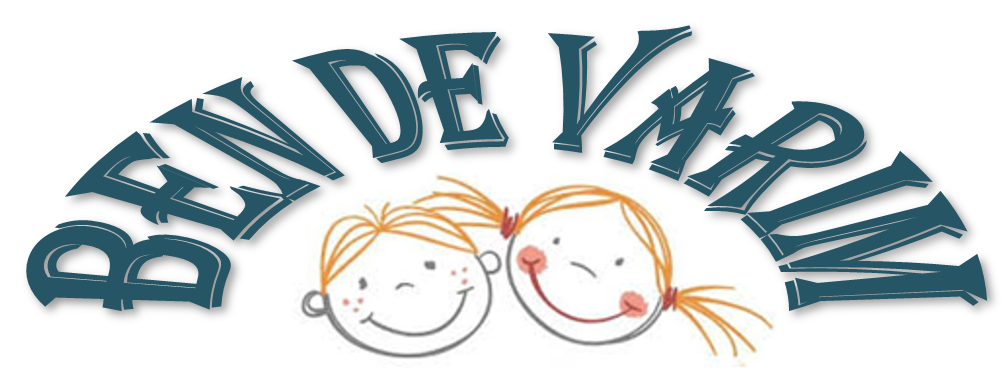 PROJESİ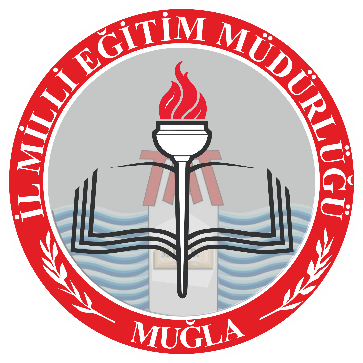 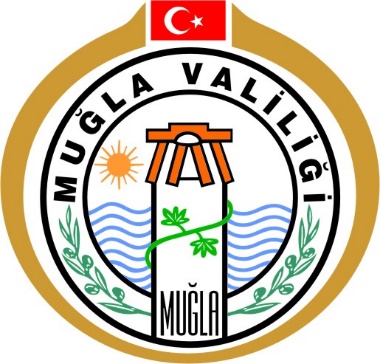 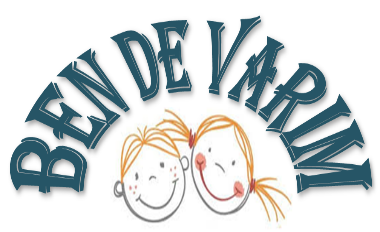 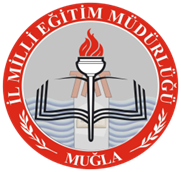 “BEN DE VARIM”Projenin KonusuÖğrenciler arasındaki bireysel farklılıkların farkına varılması, özel eğitim alanlarının tanınması, olumlu okul ve sınıf iklimi oluşturma çalışmalarının yapılması. Projenin Yasal Dayanağı1739 Sayılı Milli Eğitim Temel Kanunu Milli Eğitim Bakanlığı İlköğretim ve Ortaöğretim Kurumları Sosyal Etkinlikler Yönetmeliği (Resmi Gazete 13.01.2005/25699)Milli Eğitim Bakanlığı Özel Eğitim Hizmetleri Yönetmeliği. Projenin Amacı ve HedefleriEğitimi alan eğitimcilerimizin durumu erken teşhis, duruma müdahale ve iyileştirme faaliyetlerinin özel öğretim yöntem ve tekniklerine uygun olarak yapabilmesi amaçlanmaktadır.Özel Öğrenme Güçlüğüne sahip bireylerde;Öğrenmeye hazırlık becerilerini geliştirmeleri, Okuma-yazmaya hazırlık ve okuma-yazma temel becerilerini geliştirmeleri, Matematikle ilgili temel beceri ve kavramları günlük yaşamda kullanmaları, Sorun çözme, akıl yürütme, kıyas yapabilme ve analitik düşünme becerilerini geliştirmeleriÖzel eğitim gereksinimi olan bireyleri topluma hazırlamak, sosyal yönden gelişimlerini sağlayıcı önlemler almakBireyin yetenekleri ve potansiyeli ölçüsünde eğitim hakkından yararlanmasını sağlamakAilelerin bilgilenmesini sağlamakToplumun bu rahatsızlıklara karşı duyarlılığını artırmak hedeflenmektedir.Projenin Uygulanacağı Yerİl Milli Eğitim Müdürlüğüne bağlı tüm resmi ve özel eğitim kurumlarında çalışan öğretmenlere uygulanacaktır. Proje Özeti      Bireyin ihtiyaçlarının karşılanmasında birincil etken, bireyin gereksinimi olan eğitimin sağlanabilmesidir. Her birey gibi özel eğitime ihtiyacı olan bireylerin de kendilerine özgü özellikleri, ilgileri, yetenekleri, öğrenme ihtiyaçları ve hakları bulunmaktadır. Çağdaş eğitim anlayışı gereği, özel eğitime ihtiyacı olan bireylerin bu özellik ve ihtiyaç çeşitliliği dikkate alınarak “bireyi merkez alan” eğitim modeliyle öğrenimlerini sürdürmeleri en doğal haklarıdır. Özel eğitim ihtiyacı olan bireyler dili yazılı ya da sözlü anlama ve kullanabilme için gerekli olan bilgi alma süreçlerinin birinde veya birkaçında sorun yaşarlar. Bireyin dinleme, konuşma, okuma, yazma, heceleme, dikkat yoğunlaştırma, matematik, akıl yürütme, motor ve organizasyon becerilerini olumsuz etkileyen yapısal bir sorun olması nedeniyle, bu tür  güçlüğü olan bireyler örgün eğitim programlarında zekâ düzeyine ve yaşıtlarına oranla düşük başarı göstermektedirler. Bu durum bireyin eğitimini, mesleğini, sosyal ilişkilerini, günlük aktivitelerini ve benlik saygısını olumsuz yönde etkiler. Aynı ortamda öğrenim gördükleri arkadaşlarıyla yaşadıkları sorunlar, dışlanma, alay konuları eğitim ortamını olumsuz etkilemektedir. Bu nedenle bu alanda farkındalığın sağlanması, kullanılacak yöntemlerin öğrenilmesi ve olumlu sınıf ve okul ikliminin oluşabilmesi için okullarımızda görev yapan sınıf öğretmenlerimize kademeli olarak eğitim verilecektir.		Projenin Uygulama AdımlarıProjenin Başlama ve Bitiş Tarihi        Proje   2017-2018 Eğitim öğretim yılında uygulanacaktır.Proje ÇıktılarıBilgilendirme broşürü hazırlanacaktır.Eğitimlere yönelik elde edilen çıktılardan oluşan yardımcı el kitapçığı hazırlanacaktır.